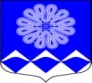 РОССИЙСКАЯ ФЕДЕРАЦИЯ  МУНИЦИПАЛЬНОЕ ОБРАЗОВАНИЕПЧЕВСКОЕ СЕЛЬСКОЕ ПОСЕЛЕНИЕ	КИРИШСКОГО МУНИЦИПАЛЬНОГО РАЙОНАЛЕНИНГРАДСКОЙ ОБЛАСТИРАСПОРЯЖЕНИЕ от  17 ноября 2016 года                      				  № 21	дер. Пчева О назначении публичных слушанийпроекта решения совета депутатов о бюджетемуниципального образованияПчевское сельское поселение Киришского муниципального района Ленинградской области на 2017 год и на плановый период 2018 и 2019 годов	На основании ст. 28 Федерального закона от 06.10.2003 № 131-ФЗ «Об общих принципах организации местного самоуправления в Российской Федерации», ст. 15 Устава муниципального образования Пчевское сельское поселение Киришского муниципального района Ленинградской области:1.Назначить 28 ноября 2016  в 14 – 00 публичные слушания по проекту решения совета депутатов «О бюджете муниципального образования Пчевское сельское поселение Киришского муниципального района Ленинградской области на 2017 год и на плановый период 2018 и 2019 годов» по адресу: Киришский район, д. Пчева, ул. Советская,  д. 12, зал заседаний.2. Опубликовать настоящее распоряжение вместе с проектом решения совета депутатов «О бюджете муниципального образования Пчевское сельское поселение Киришского муниципального района Ленинградской области на 2017 год и на плановый период 2018 и 2019 годов» в газете «Пчевский Вестник» и разместить на официальном сайте муниципального образования Пчевское сельское поселение Киришского муниципального района Ленинградской области в сети интернет.3. Опубликовать в газете «Пчевский Вестник» объявление о проведении публичных слушаний.4. Контроль за исполнением настоящего решения возложить на Лысенкова В.В. председателя комиссии по экономическому развитию. Глава муниципального образованияПчевское сельское поселение Киришского муниципального района Ленинградской области         					Е.М. Платонов